Name______________					Block___________    Date_______On a separate sheet of paper answer the following questions.Find online these three videos on YouTube. Ask Mrs. Pease for the video link information. Flying CarDr. Carlson Bernoulli Effect Wing Suit Write a summary of each video and how it pertained to airplanes and flight.When was the first flight of an airplane?What animal did the Wright brothers observe when investigating flight?How did their observations influence their airplane designs?Bird Watch: At home in your free time observe the flight of a bird. Write about how they moved their wings. How does this movement influence their flight?  What does the bird do when changing direction?Label where thrust, lift, weight and gravidity, and drag would be for the plane.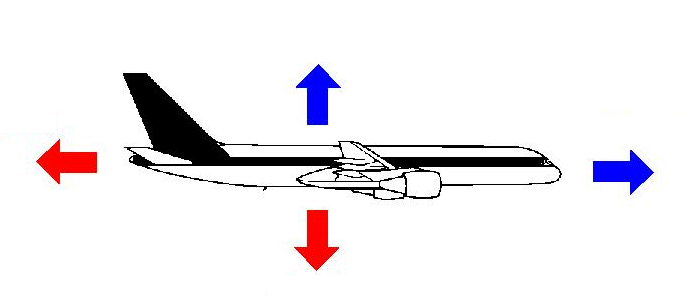 